Public Notification Form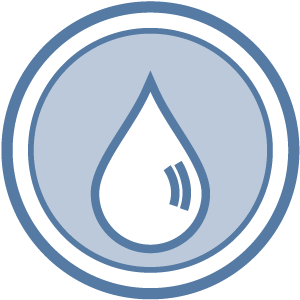 Notice to Water System Users: Coliform Monitoring Violation331-163-F • Revised 3/25/2022Water System:      	  ID #      	  County:      	is required to monitor your drinking water for specific contaminants on a regular basis. Results of regular monitoring indicate whether your drinking water meets health standards. During the month of      	 we either did not monitor or test for coliform bacteria or collected fewer samples than we were required to collect. Therefore, we cannot be sure of the quality of your drinking water during that time.At this time:  No action is required by the users.  We collected the routine coliform sample required for the month of      	 and the lab found no coliform bacteria.  We will collect samples in the future as required.  Other information for customers: For more information, contact      	 at (   )    -     or at     	.				      (owner or operator)  	    (phone number)                     (address)Please share this information with all the other people who drink this water, especially those who may not have received this notice directly (for example, people in apartments, nursing homes, schools, and businesses.) You can do this by posting this notice in a public place or distributing copies by hand or mail.This notice is sent to you by      	 Water System on      	To request this document in another format, call 1-800-525-0127. Deaf or hard of hearing customers, please call 711 (Washington Relay) or email civil.rights@doh.wa.gov.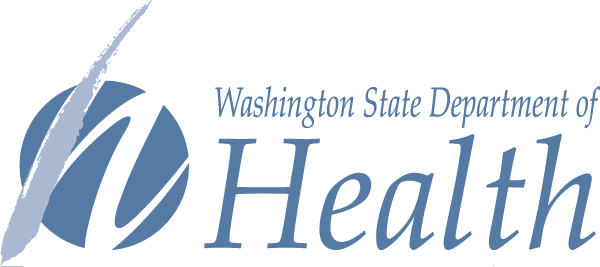 Coliform Monitoring Public Notice Certification FormBy completing the information below, we certify to the state Department of Health that we distributed public notice to our customers.Please check the appropriate box and fill in the date you distributed the notice:  Notice was mailed to all water customers on      	   Notice was hand delivered to all water customers on      	.  Notice was posted with Department of Health approval at:        ____________________________________ on      	 Sign below and send this completed notification and certification form to us at the address checked below.        Signature of owner or operator               	Position	Date  Northwest RegionDepartment of Health20425 72nd Ave S, Suite 310Kent, WA  98032-2388brandon.katz@doh.wa.govFax: 253-395-6760  Southwest Region Department of HealthPO Box 47823Olympia, WA  98504-7823SWRO.Coli@doh.wa.govFax: 360-236-3029  Eastern RegionDepartment of Health16201 E Indiana Ave, Suite 1500Spokane Valley, WA  99216joseph.perkins@doh.wa.govFax: 509-329-2104